السيرة الذاتية والعلمية الاسم: كرار حاتم عطيه	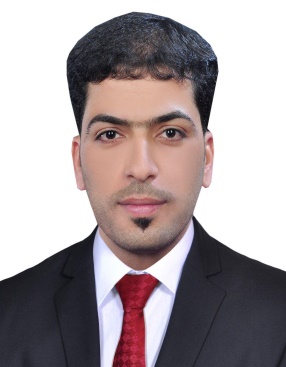 اللقب العمي: مدرس تاريخ الميلاد: 19/3/1988 الحالة الزوجية: متزوج عدد الاطفال: 3 التخصص: علوم مالية ومصرفية التخصص الدقيق: إدارة مالية ومصارفالوظيفة: أستاذ جامعي عنوان العمل: قسم العلوم المالية والمصرفية البريد الالكتروني: karrar.albdire@qu.edu.iq  أولاً: المؤهلات العلمية ماجستير علوم مالية ومصرفية من جامعة الكوفة في 8/11/2016. ثانياً: الالقاب العلمية مدرس اعتباراً من تاريخ 10/11/2019.ثالثاً: المقررات الدراسة التي قمت بتدريسهامصارف إسلامية. نقود ومصارف. سياسات نقدية وجهاز مصرفي. مشروع بحث. رابعاً: (الاطاريح، الرسائل) التي أشرف عليها /   لا يوجد خامساً: المؤتمرات والندوات العلمية التي شارك فيها المشاركة ببحوث علمية في ثلاث مؤتمرات دولية. المشاركة كحضور في العديد من المؤتمرات الدولية. المشاركة كمحاضر في العديد من الندوات العلمية. المشاركة كحضور في العديد من الندوات العلمية. سادساً: الأنشطة العلمية الاخرىالمشاركة في العديد من دورات التعليم المستمر داخل الكلية. المشاركة كمحاضر في العديد من ورش العمل. المشاركة كحضور في العديد من ورش العمل. المشاركة في العديد من الدورات التدريبية. سابعاً: كتب الشكر، الجوائز وشهادات التقدير كتب شكر وتقدير من السيد الوزير ما لا يقل عن 5. كتب شكر وتقدير من السيد رئيس الجامعة ما لا يقل عن 8. كتب شكر وتقدير من السادة العمداء ما لا يقل عن 40. ثامناً: البحوث العلمية بحوث منشورة سكوباس عدد 4. بحوث منشورة عالمية عدد 4. بحوث منشور محلية عدد 4. تاسعاً: الكتب المؤلفة او المترجمة / لا يوجد عاشراً: اللغات (عربي) 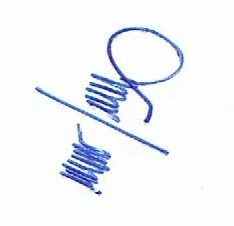                                                                                                م. كرار حاتم عطيه                                                                                               كلية الادارة والاقتصاد                                                                                          قسم العلوم المالية والمصرفية 